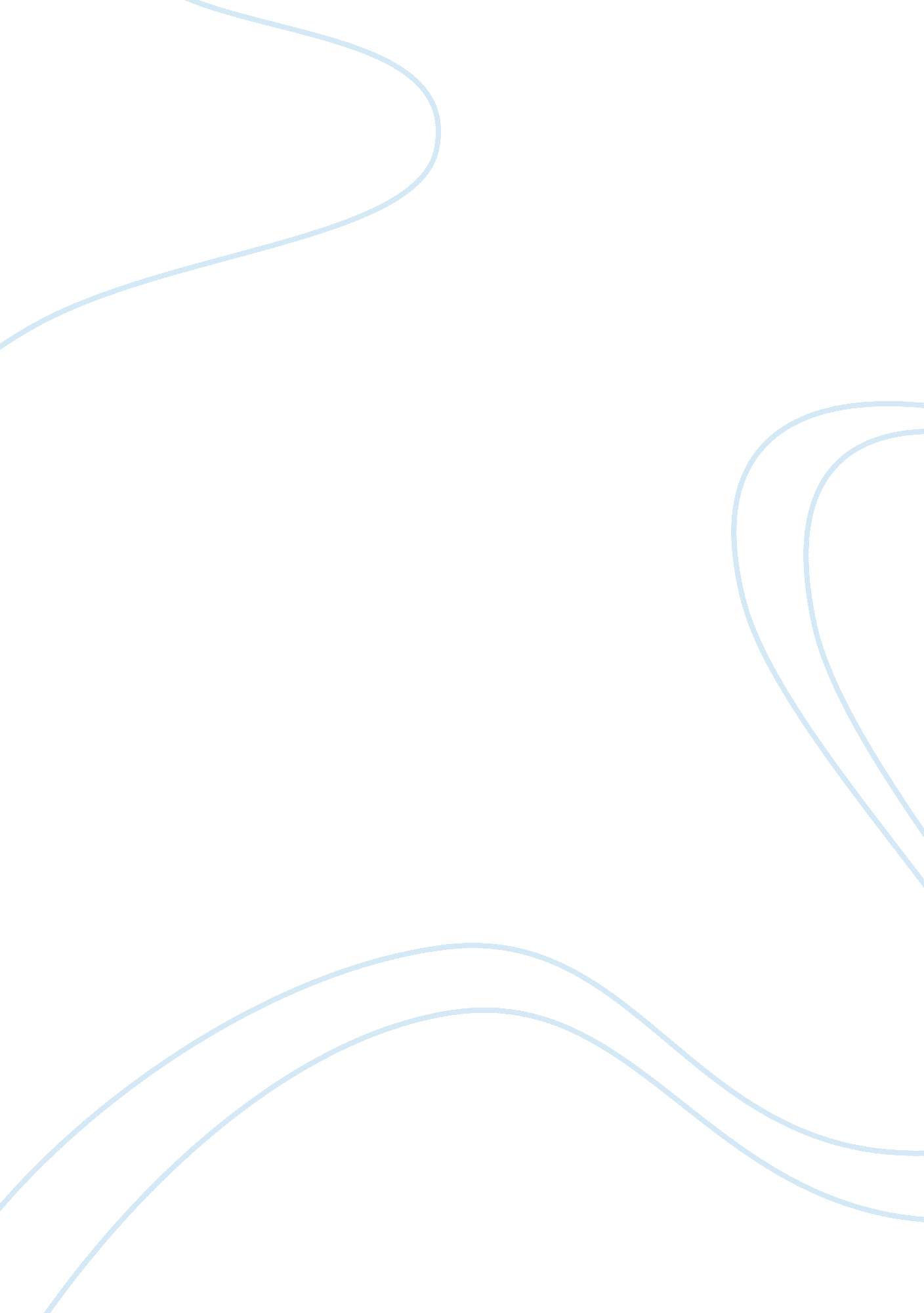 Reasonable cost of studyEducation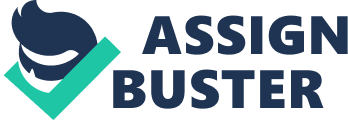 I chose Clark because it offers my desired 3/2 dual engineering program in conjunction with Columbia University which is another reputed university in the U. S. It provides an opportunity to earn prestigious B. A. degree and B. S. degree in engineering from Columbia University (CU). I have the option to major in any of the fields of engineering available. The Engineering degree from CU would offer me a rewarding and lucrative career like job satisfaction, variety of career opportunities, working challenges including in scientific and technological areas, self-professional development including creativity and critical thinking, financial security, status in society, beneficiary to the society, etc. It has an academic program center in China. I would get an opportunity to experience all-around American culture. 
In an effort to learn more about you, we ask that you describe an intellectual or creative interest or accomplishment 
In the changing world, the Liberal Arts college provides career-based education than the broad-based, choosing of a right college for post-secondary education is therefore not only an individual choice but a big decision for a student. Lafayette College’s mission for commitment to intellectual integrity and achievement not only made my decision easy but is the right choice because I too follow the intellectual and achievement path for learning. I had been a student known for raising issues and discussing topics on different subjects related to my high school study in class as well as in school. This could become possible because of my intellectuality power like languages achievement (language fluency for both English and Chinese), visualizing, logical, problem creations and solving, etc. Many honors and rewards conferred on me speak the truth for themselves. As a part of my ongoing intellectuality power, I would, of course, try to participate in the distinctive McKelvy House Scholars Program during my stay at Lafayette. 
I would utilize my intellectuality power to earn my Bachelors degree from Lafayette College which would offer me a rewarding and lucrative career like job satisfaction, variety of career opportunities, working challenges, self-development including enhancement of creativity and critical thinking, moral and ethical reasoning, financial security, status in society, etc. The Bachelor degree would too enhance my knowledge beyond my major course of study. 